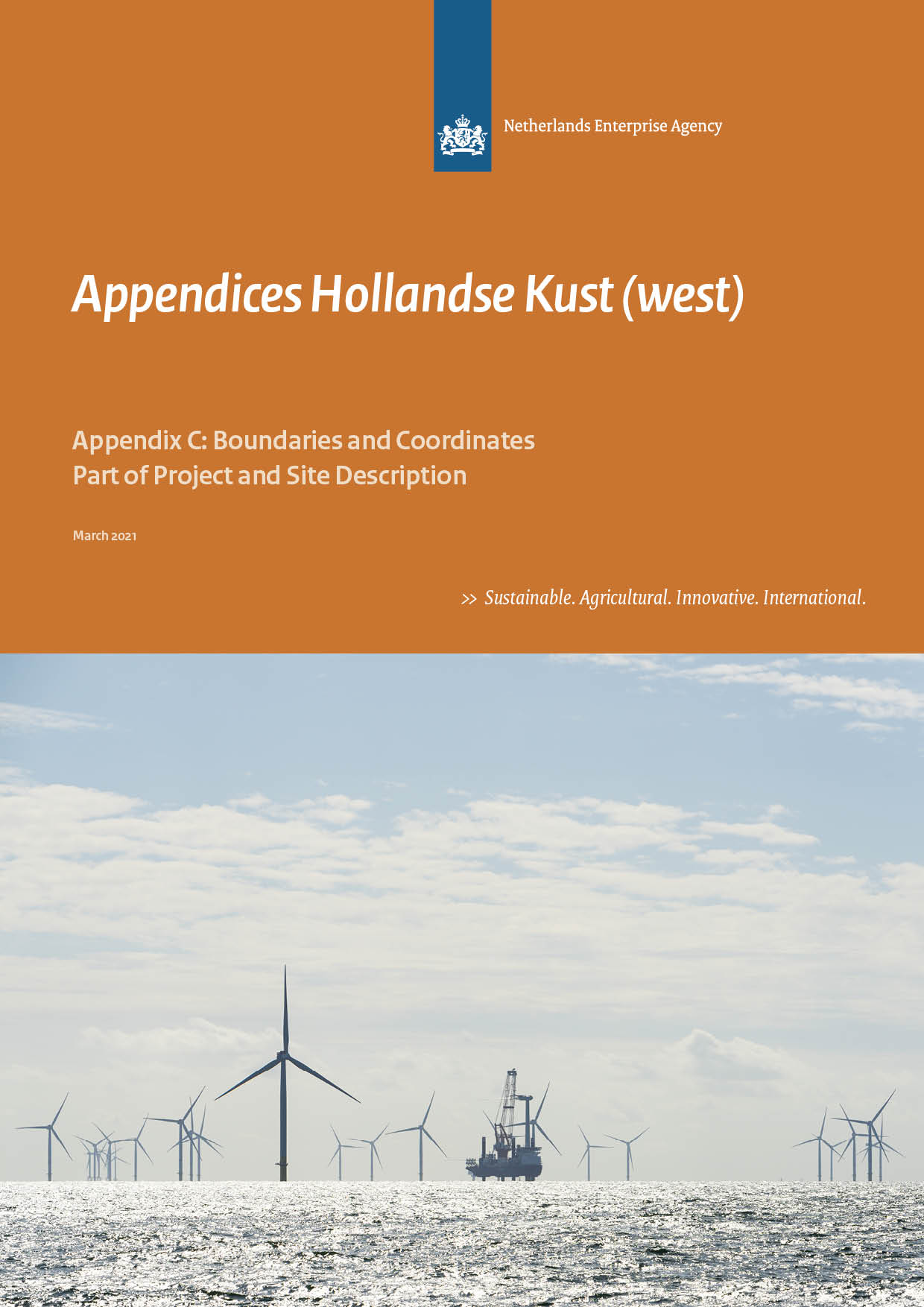 ColophonOnly the coordinates and boundaries in the final Wind Farm Site Decisions are legally binding. The coordinates in the final Wind Farm Site Decisions HKWWFS VI and VII are aligned with this memo. Please note this memo confers no rights and is provided for convenience only. IntroductionPurposeThe purpose of this memo is to establish the exact boundaries and coordinates for the Hollandse Kust (west) Wind Farm Sites VI and VII (HKWWFS VI and VII) (in Dutch: kavel VI en VII). The geographical information is based on the data available in January 2021. Only the coordinates and boundaries in the final Wind Farm Site Decisions (WFSD) are legally binding. The coordinates in the final WFSDs are aligned with this Appendix. Please note this memo confers no rights and is provided for convenience only.Horizontal datumThe geodetic system used for horizontal projections is European Terrestrial Reference System 1989 (ETRS89).All coordinates are given in UTM projection, for which the following applies:Local datum European Datum (ETRS89)Central Meridian 3° E (Zone 31N)The corresponding EPSG code to this horizontal datum is: EPSG 25831GIS InformationAll coordinates given in this document correspond to GIS data that is made available by the Netherlands Enterprise Agency (RVO) through the MPK file of the HKWWFZ at https://offshorewind.rvo.nl/generalw.Coordinate numberingThe coordinates given in this document are numbered according to the system below. Coordinate groups that exceed 100 samples have been added to the accompanying Excel file: HKW_20210322_RVO_Appendix C_Coordinates  Coordinates that determine the outer boundaries of the HKWWFZ start with the letter code WFZ (Wind Farm Zone) followed by an underscore and a number (WFZ_01, WFZ_02, …);Coordinates that determine the outer boundaries of the HKWWFS start with the letter code S (Site) followed by an underscore and a number (S_01, S_02, …);Coordinates that determine the maintenance zones of pipes and cables in the HKWWFZ start with the letter code MZ (Maintenance Zone) followed by an underscore and a number (MZ_01, MZ_02, …). These coordinates are in the separate Excel appendix with coordinates;Coordinates of objects which might have archaeological value start with the letter code AV (Archaeological Value) followed by an underscore and a number (AV_01, AV_02, …);Coordinates of objects are marked as wrecks start with the letter code W (Wreck) followed by an underscore and a number (W_01, W_02, …);Coordinates of magnetic anomalies possibly indicating UXO objects or objects with archaeological value start with the letter code MA (Magnetic Anomaly) followed by an underscore and a number (MA_01, MA_02, …). These coordinates are in the separate Excel appendix with coordinates;Coordinates that determine the location of the existing cables and pipelines in the HKWWFZ start with the letter code CP (Cables and Pipes) followed by an underscore and a number (CP_001, CP_002, …). The following number is derived from the GIS dataset (field: ObjectID). These coordinates are in the separate Excel appendix with coordinates;Coordinates of objects are marked as platform start with the letter code Q (Platform) followed by an underscore and a number (Q_01, Q_02, …);Coordinates of objects are marked as borehole start with the letter code BH (Borehole) followed by an underscore and a number (BH_01, BH_02, …);Orientation figuresAll figures included in this document are presented with the north direction facing upwards.Hollandse Kust (west) Wind Farm Sites VI and VII (HKWWFS VI and VII)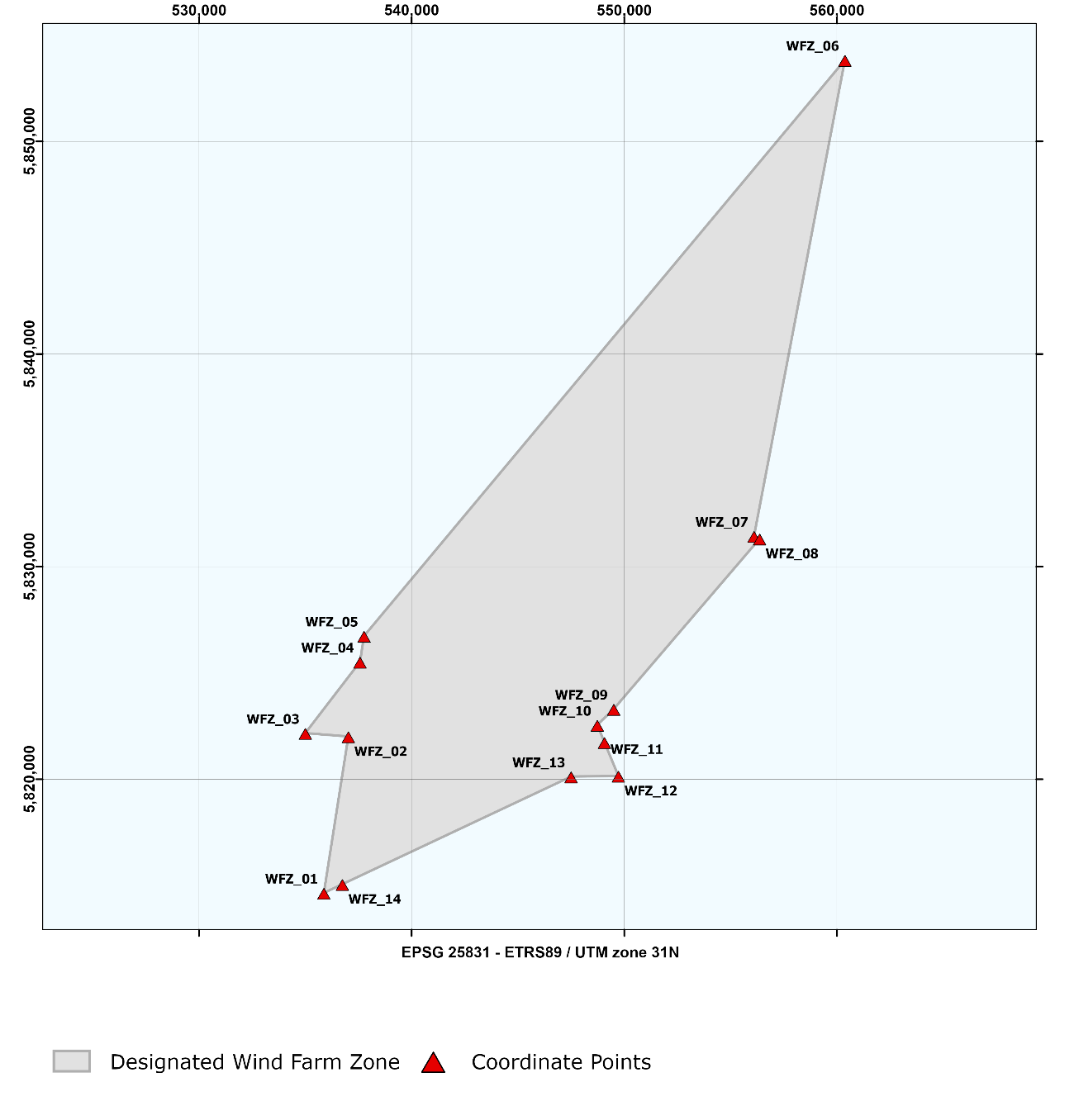 Figure 2.1	Overview of the HKWWFZ – ZoneWind Farm Sites VI and VII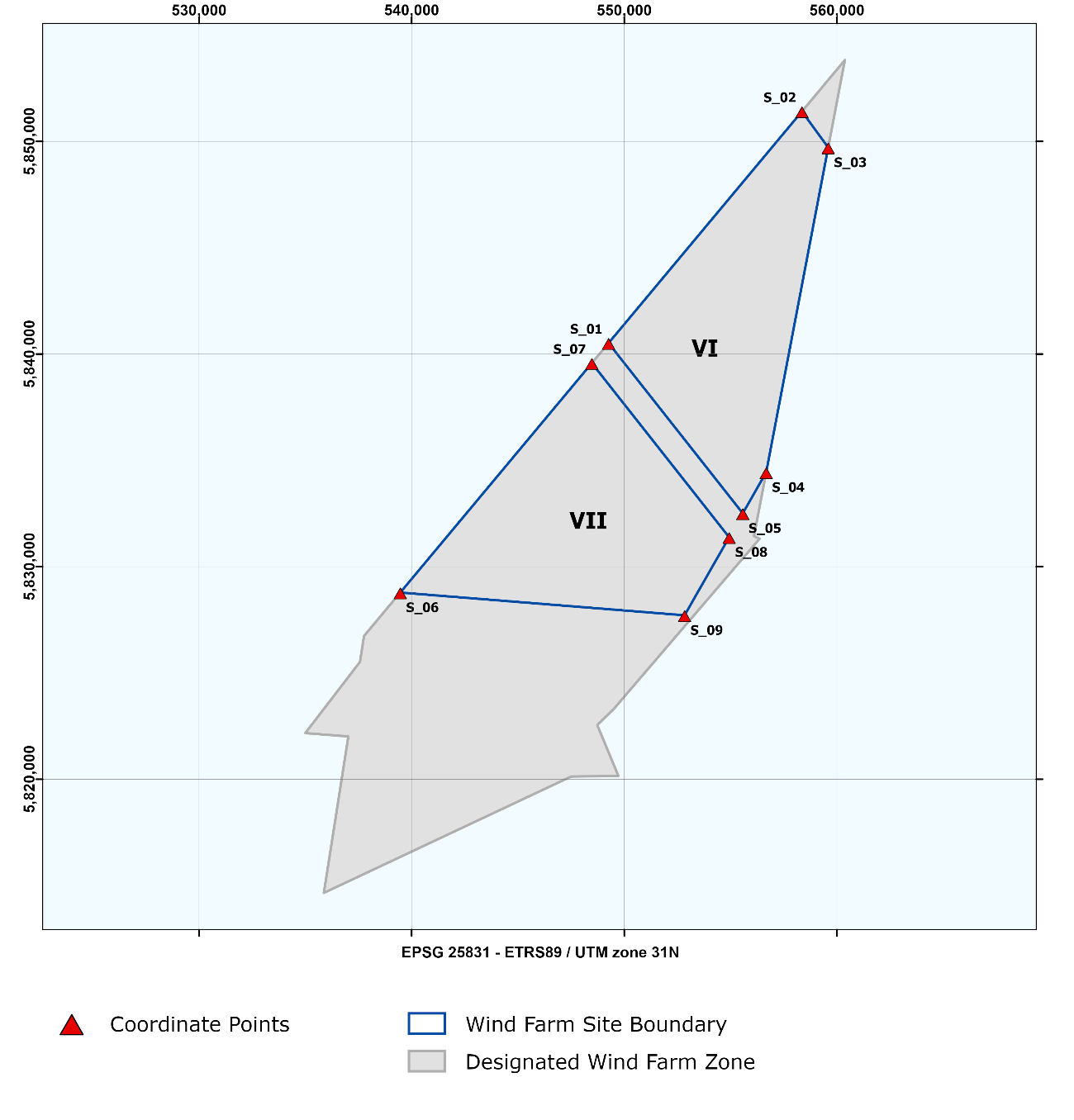 Figure 2.2	Overview of the HKWWFS – SiteMaintenance Zone and CoordinatesSite VI and VII have their own maintenance zones and coordinates. Therefore two overview maps are presented, one for each site. Additional zoomed in cut-outs are presented to further clarify the position of coordinates. Site VI is presented in Figure 2.3a, Site VII in Figure 2.3b. The coordinates of the Maintenance zones are in the Excel file: HKW_20210322_RVO_Appendix C_Coordinates 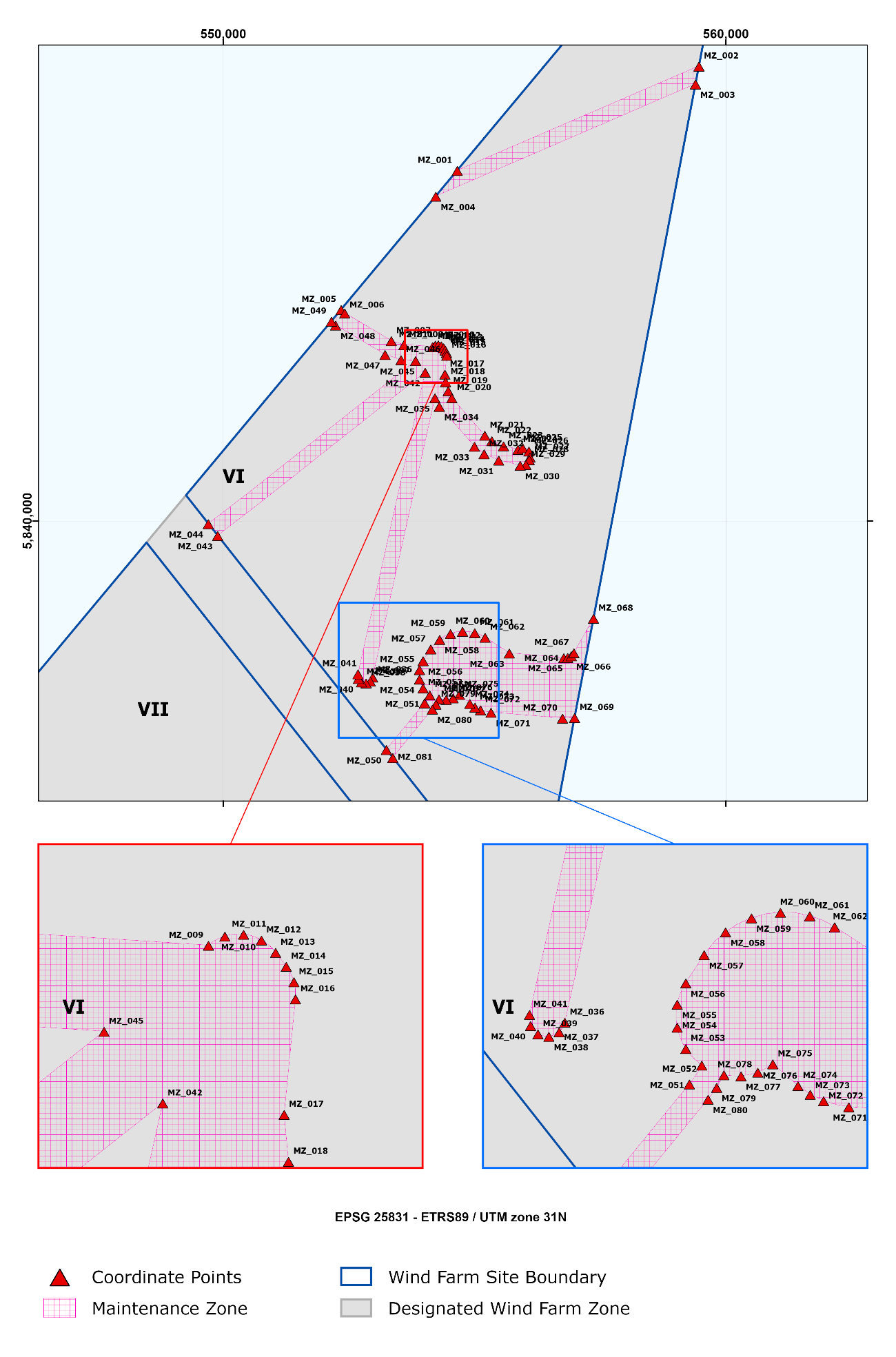 Figure 2.3a	Overview of the Maintenance zone of the HKWWFS – Site VI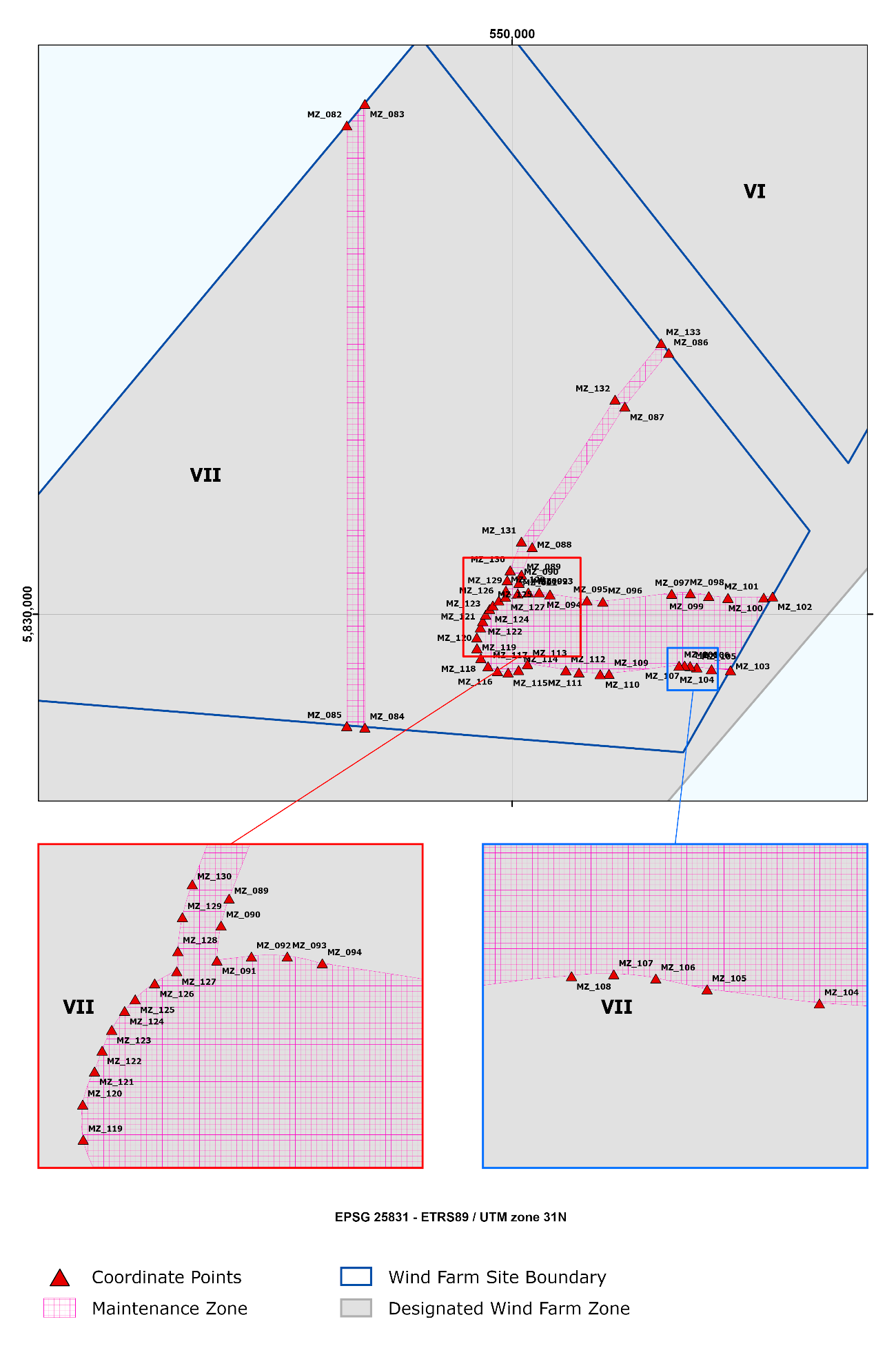 Figure 2.3b	Overview of the Maintenance zone of the HKWWFS – Site VIIPossible Archaeological Objects and Coordinates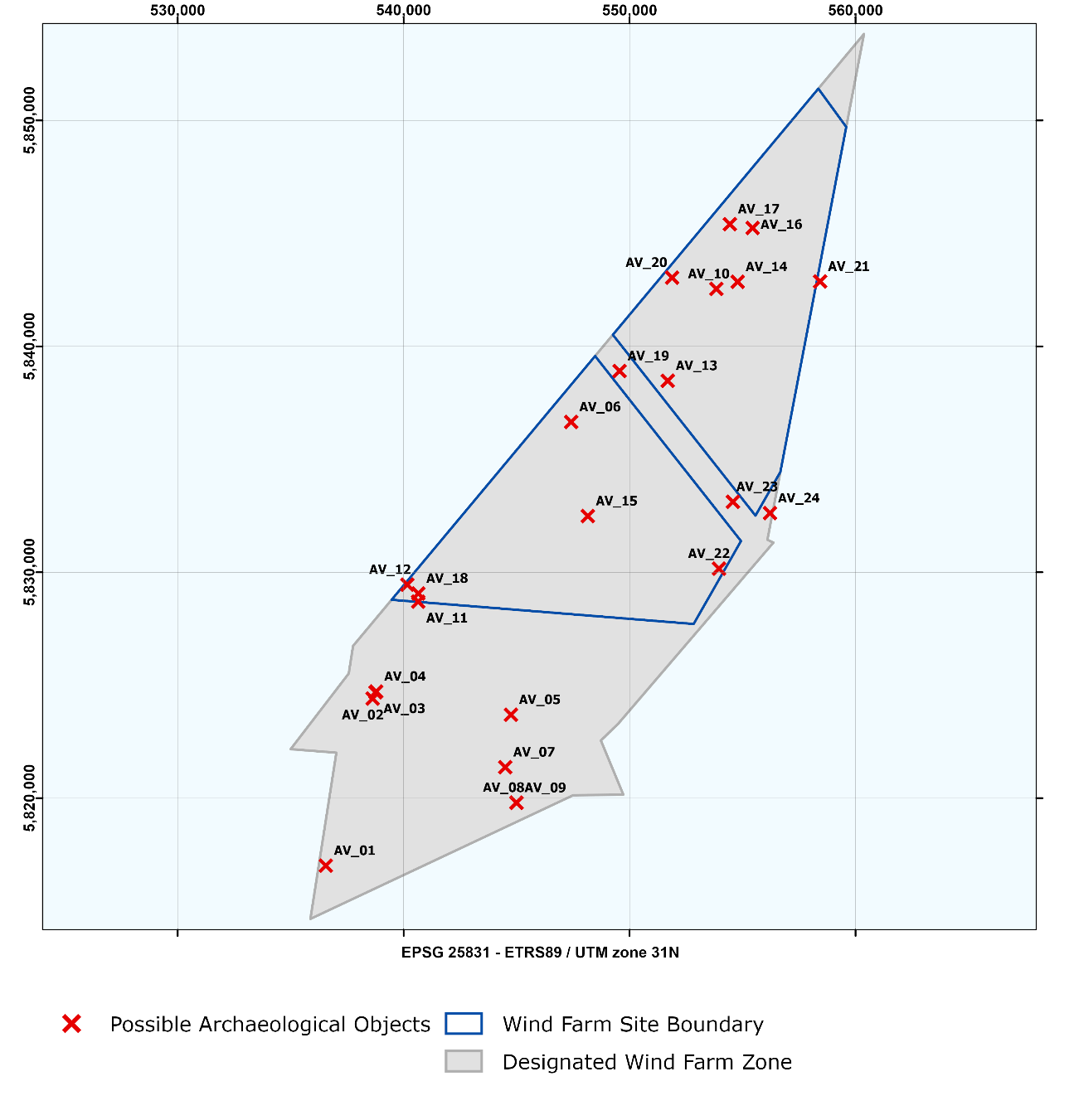 Figure 2.4	Overview of the HKWWFZ – Possible Archaeological ObjectsA buffer zone of 100 m should be applied around the few objects found which have yet to be determined to have no archaeological value, thereby prohibiting any activities in their locations. This also applies to cable trenching and anchorages of work vessels. Please note that the buffer zone may be reduced if it can be substantiated that the applied activity and disturbance has no effect on the (possible) archaeological object.Wrecks with possible Archaeological Value in HKWWFZ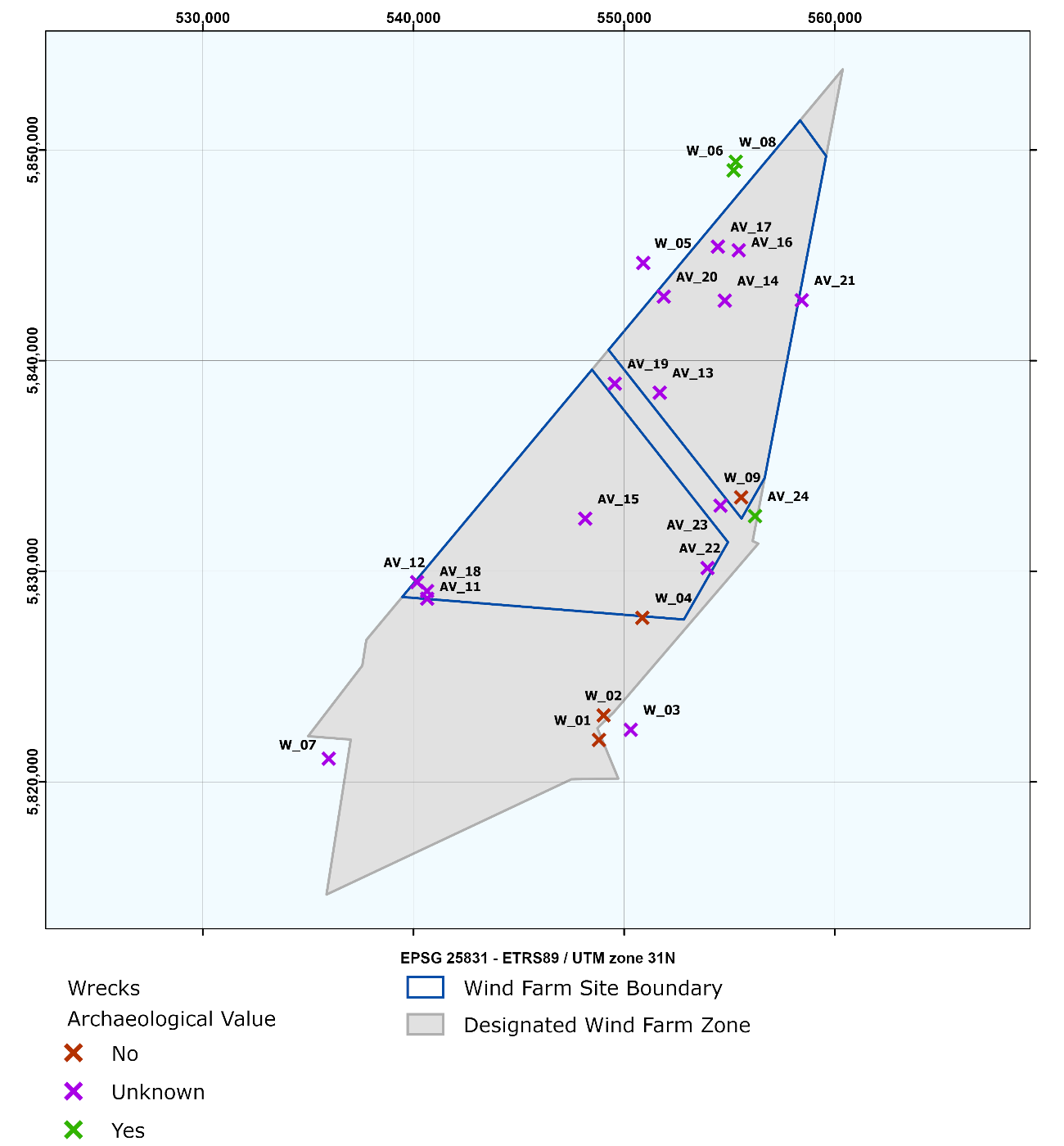 Figure 2.5	Overview of the Wrecks in the HKWWFZWhilst installing wind turbines and the various infield and export cables, developers are advised to avoid areas where wrecks have been identified, by implementing a 100 m buffer zone. Magnetic Anomalies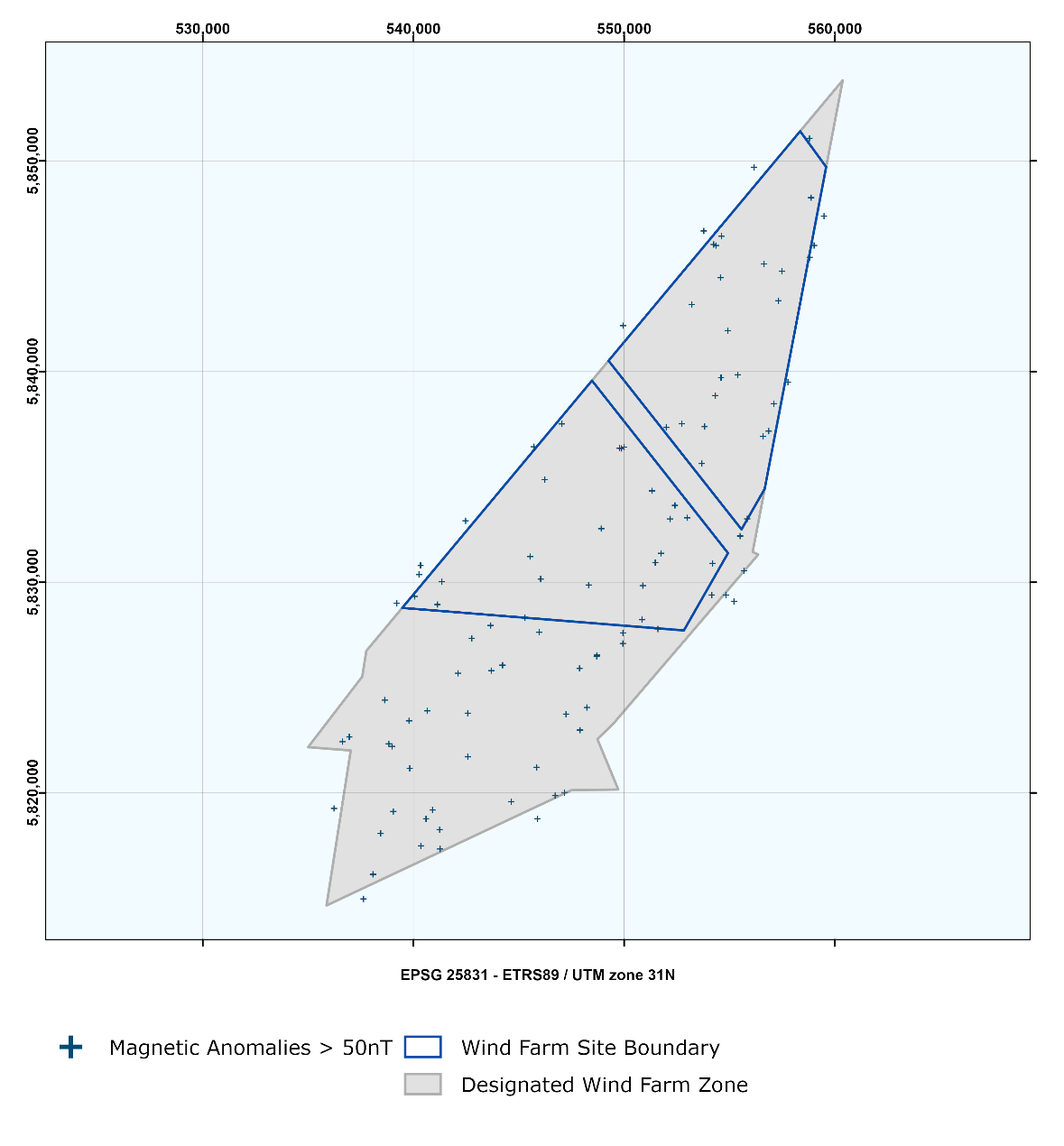 Figure 2.6	Overview of the HKWWFZ –	Magnetic Anomalies (possible buried ferrous objects)Whilst installing wind turbines and the various infield and export cables, developers are advised to avoid areas where magnetic anomalies have been identified, again by implementing a 100 m buffer zone. The coordinates of the magnetic anomalies is in the Excel file : HKW_20210322_RVO_Appendix C_Coordinates Planned TenneT infrastructure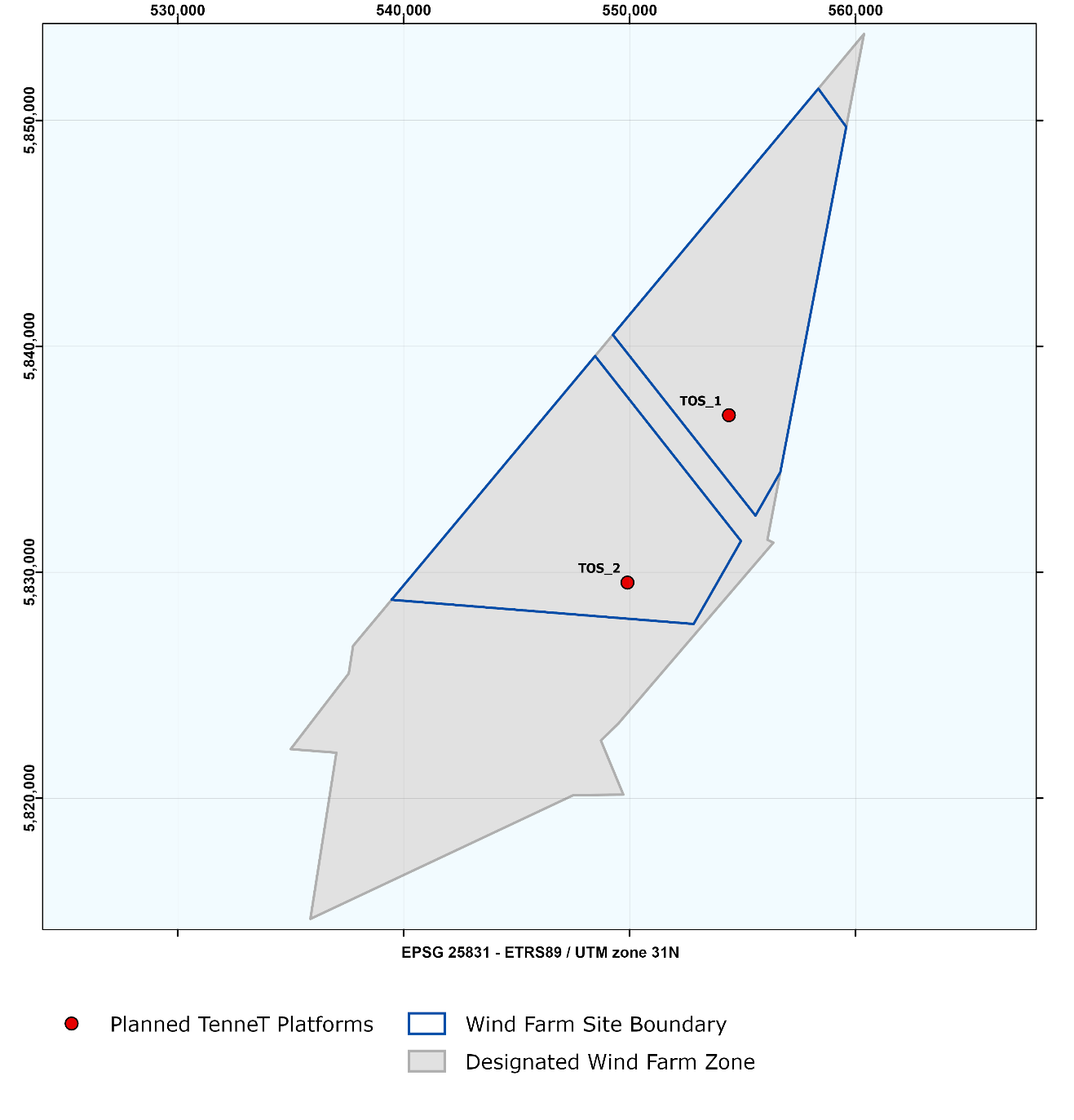 Figure 3.1	Planned TenneT Platform and Cables, the export and redundancy cable routes and the infield cable corridors in the HKWWFZ. The labels correspond with the planned TenneT Cables.The positioning of the jacket (and thereby the J-tubes) is dependent on the design of the platform. Currently, the contractor of the platform, and therefore the exact design is not yet known. Therefore the infield cable corridor in the safety zone (500m) should be regarded as a guideline. In accordance with TenneT and the OWF developers the exact routes of these infield cables will be planned. The cables to the platforms are currently not yet planned but will be positioned within the Maintenance Zones (see Figure 2.2 and 2.3).TenneT Planned SubstationsExisting infrastructureCables and pipelines Due to ocean currents cables and pipes might gradually move on the sea bed or get covered by sand. Therefore the ‘as laid’ cables and pipes are not always the same as the ‘as found’ cables and pipes by the survey. It is advised to consult both datasets in the planning of future wind turbines. Figures 4.1a and 4.1b depict the as found and as laid cable information. The coordinates of the as found cables and pipes is in the Excel file : HKW_20210322_RVO_Appendix C_Coordinates 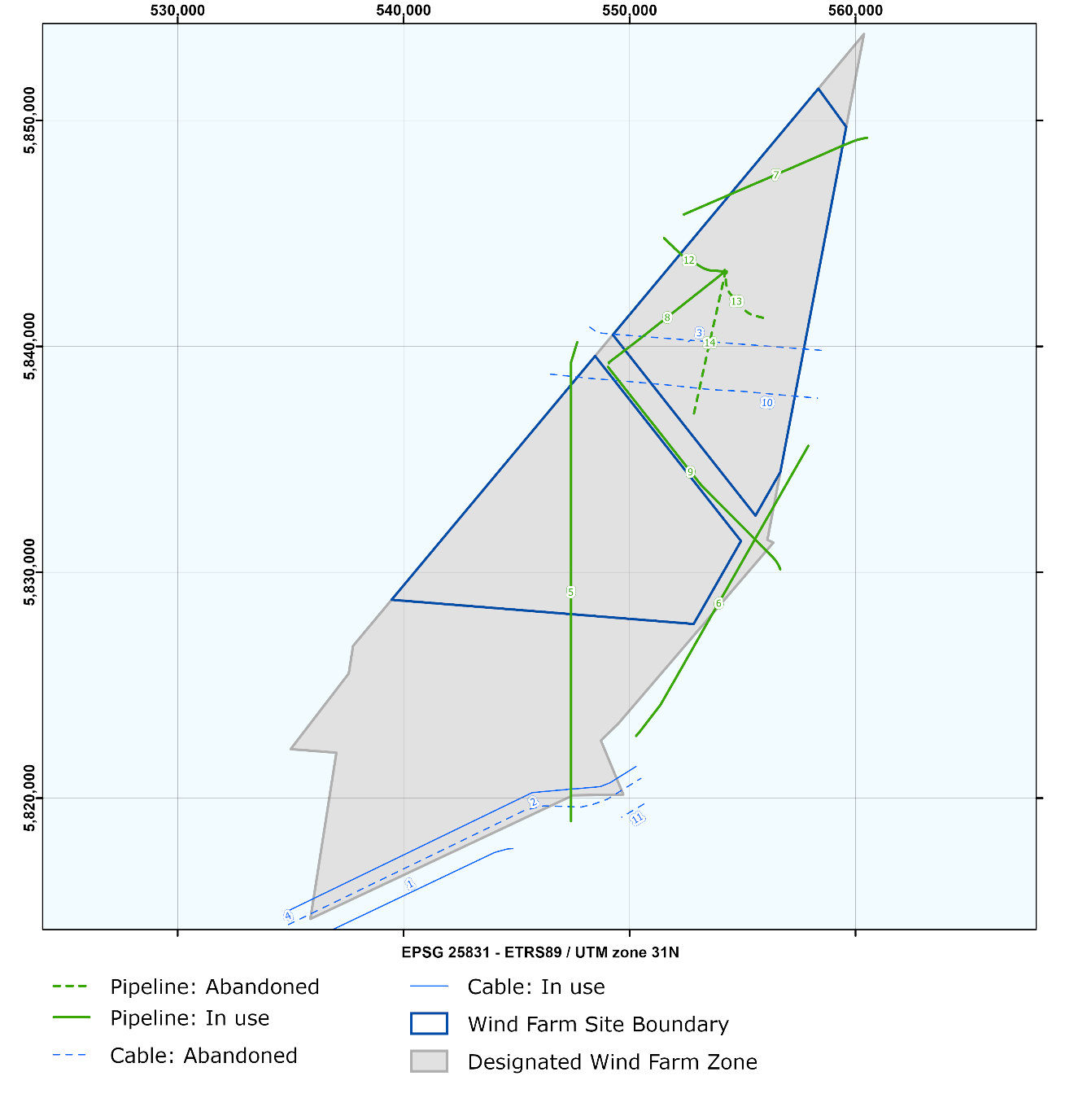 Figure 4.1a 	Active and inactive cables and pipelines (as laid) in and near the HKWWFZ. The labels  correspond with the cables and pipes in tables 4.1a and 4.1b.There are several existing cables and pipelines (both active and abandoned) crossing the HKWWFZ. 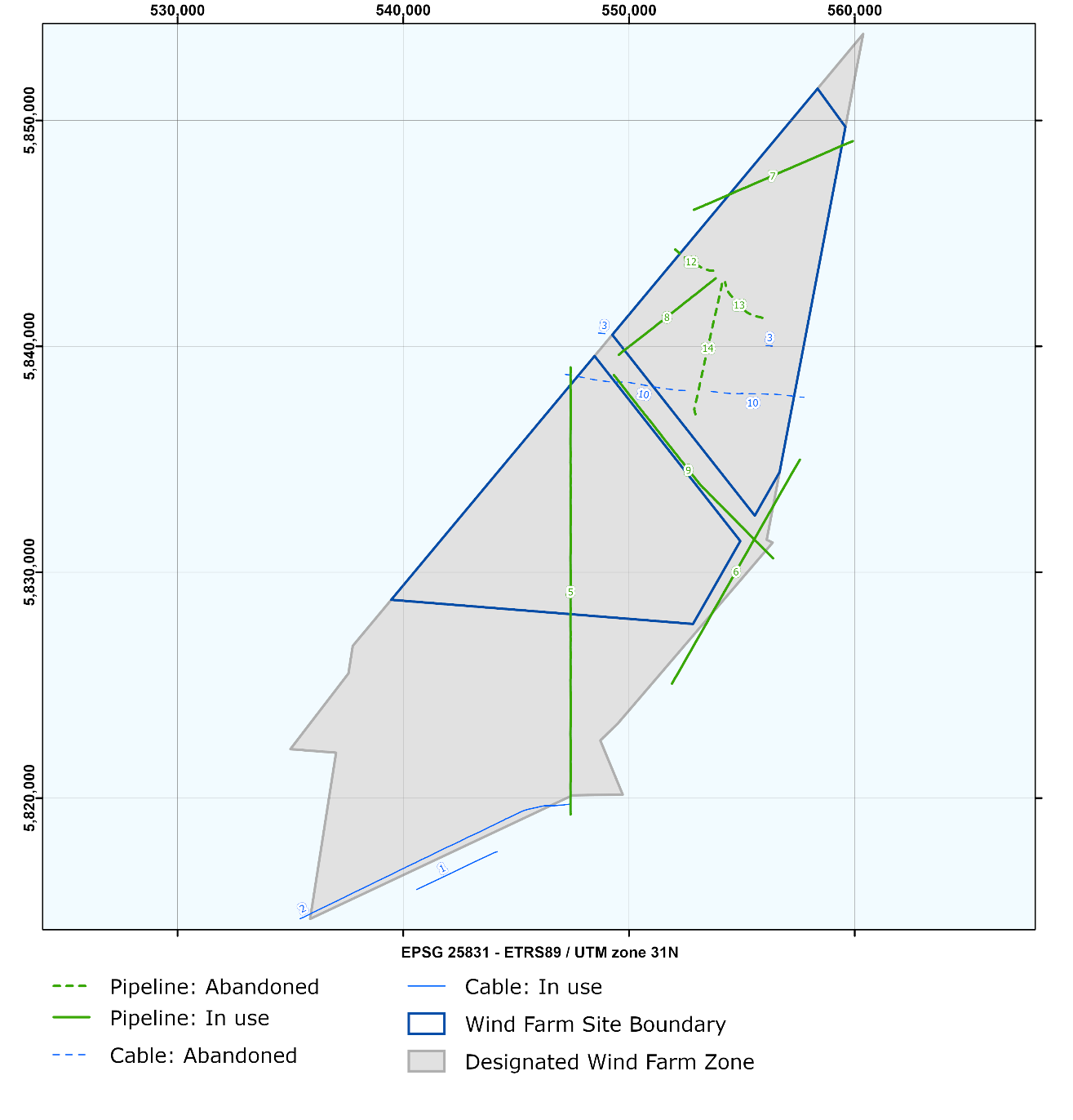 Figure 4.1b Active and inactive cables and pipelines (as found) in and near the HKWWFZ. The labels  correspond with the cables and pipes in tables 4.1a and 4.1b.Existing Platforms and boreholesThere are several existing platforms and boreholes (both active and inactive) in or around the HKWWFZ. Boreholes have been grouped when sharing the same coordinates. The coordinates of the existing platforms can be found in Table 4.2c, the coordinates boreholes in Table 4.2d.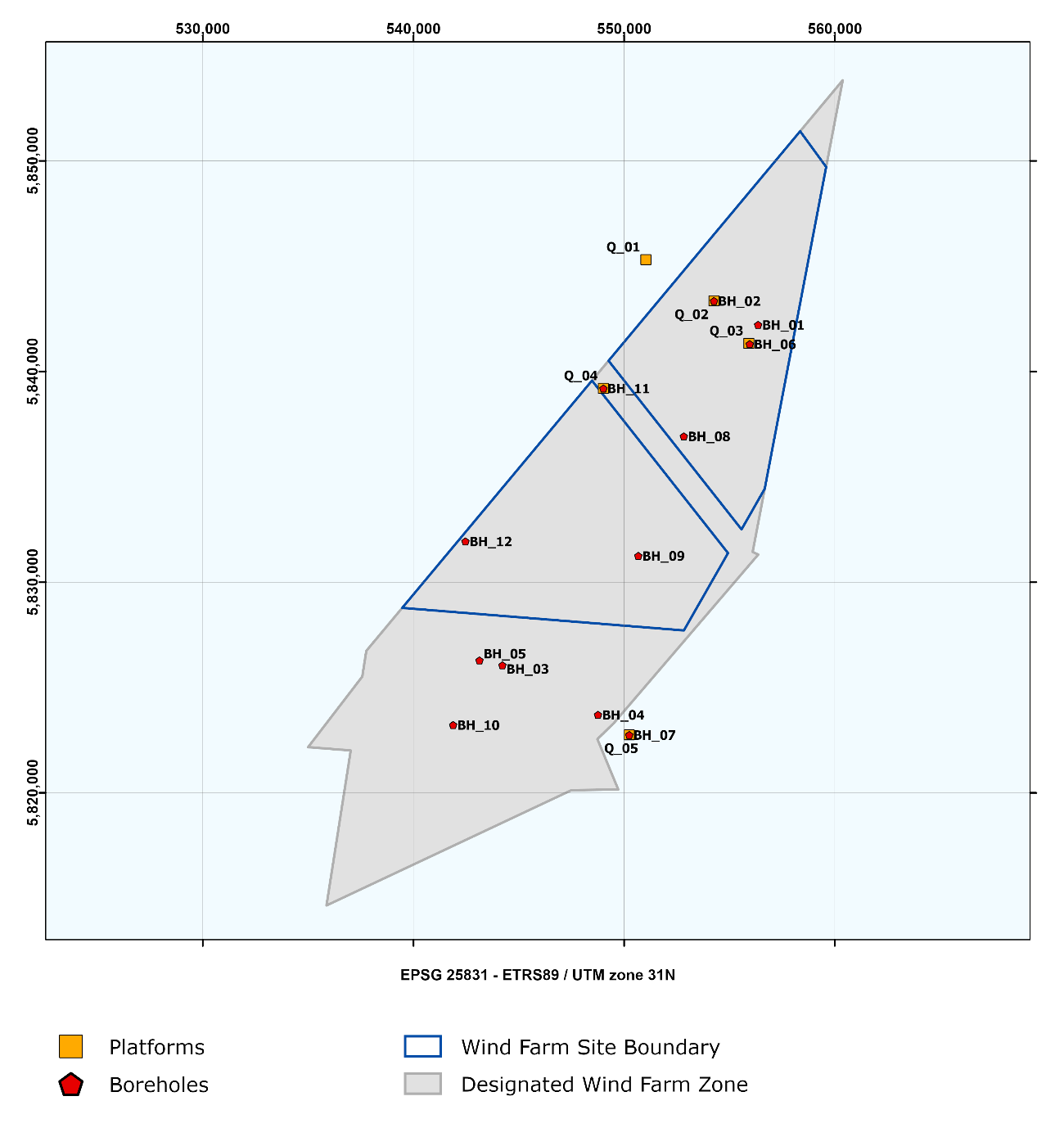 Figure 4.2	Existing platforms and boreholes in and near the HKWWFS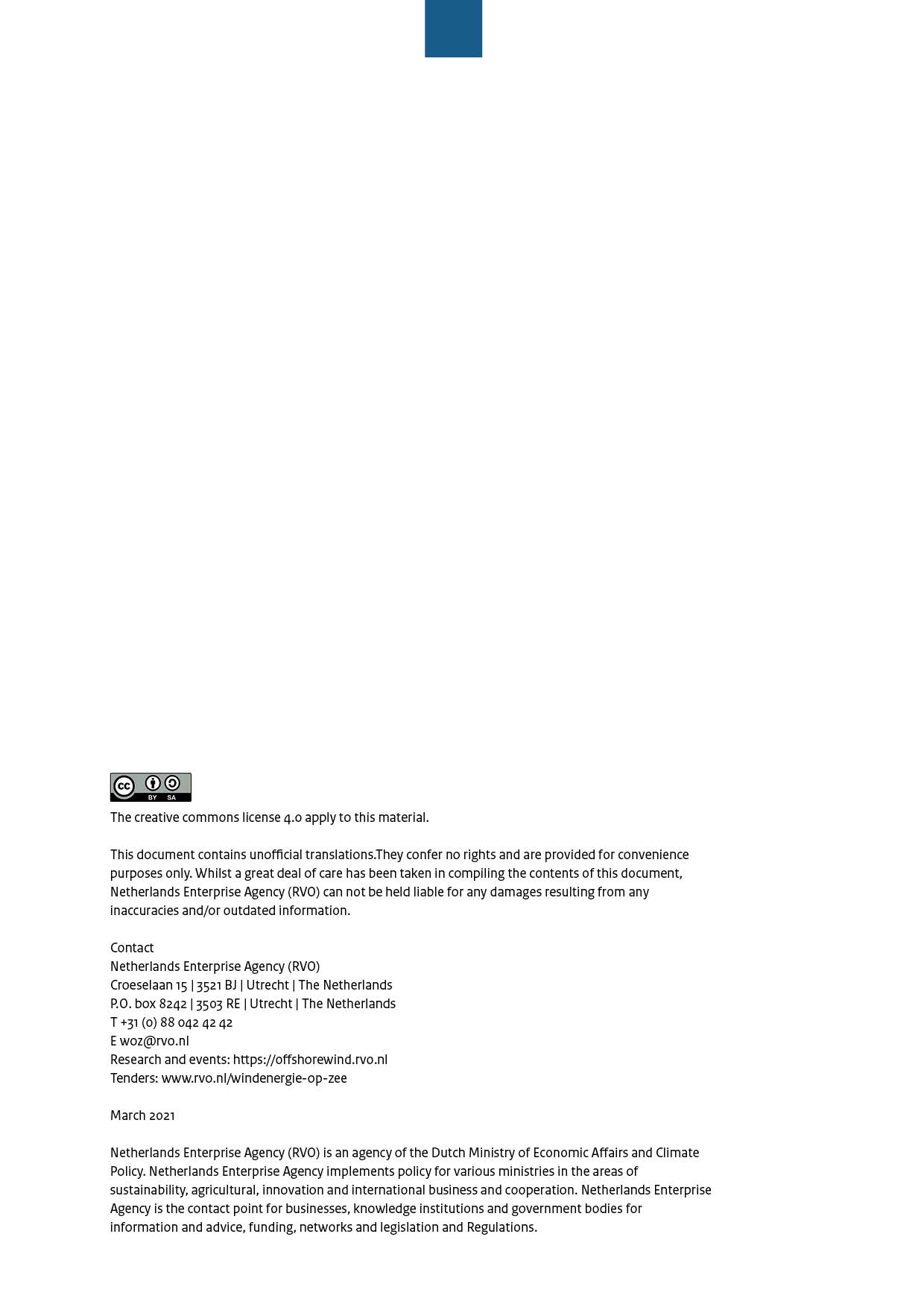 Project nameSite Studies Hollandse Kust (west) Wind Farm ZoneVersion22 March 2021, HKW appendixFile nameHKW_20210322_PSD_Appendix C_Boundaries and Coordinates –Version March 2021Project managerPeter-Paul Lebbink (RVO)Annex(es)NoteHKW_20210322_RVO_Appendix C_Coordinates (.xlsx)Please note the coordinates in this document are complete and final 
                    and will be published in updated draft Wind Farm Site Decisions for
                    HKWWFS VI and VII
    
AuthorsStijn Wijdeven (RHDHV-NL)Tom Moekotte (RHDHV-NL)Geert van Oorschot (RHDHV-NL)ReviewedCamiel van der Hout (EZK)Thomas Collette (RWS)Rick van der Heijden (RVO)Matté Brijder (RVO)Peter-Paul Lebbink (RVO)Alfred Dekkers (TenneT)Kees Vlak (RWS)ApprovedMatté Brijder (RVO)			Table 2.1	Coordinates of the HKWWFZ – Wind Farm ZoneTable 2.1	Coordinates of the HKWWFZ – Wind Farm ZoneTable 2.1	Coordinates of the HKWWFZ – Wind Farm ZoneTable 2.1	Coordinates of the HKWWFZ – Wind Farm ZoneTable 2.1	Coordinates of the HKWWFZ – Wind Farm ZoneTable 2.1	Coordinates of the HKWWFZ – Wind Farm ZoneTable 2.1	Coordinates of the HKWWFZ – Wind Farm ZoneWind Farm Zone of HKWWFZWind Farm Zone of HKWWFZWind Farm Zone of HKWWFZWind Farm Zone of HKWWFZWind Farm Zone of HKWWFZWind Farm Zone of HKWWFZWind Farm Zone of HKWWFZETRS 1989 UTM Zone 31NEPSG 25831ETRS 1989 UTM Zone 31NEPSG 25831ETRS 1989 UTM Zone 31NEPSG 25831ETRS 1989 UTM Zone 31NEPSG 25831ETRS 1989 UTM Zone 31NEPSG 25831ETRS 1989 UTM Zone 31NEPSG 25831ETRS 1989 UTM Zone 31NEPSG 25831Point No.EastingNorthingPoint No.EastingNorthingWFZ_01 535,872.2  5,814,654.0 WFZ_08 556,364.1  5,831,312.2 WFZ_02 537,022.3  5,822,012.5 WFZ_09 549,503.4  5,823,303.3 WFZ_03 534,999.3  5,822,170.2 WFZ_10 548,730.0  5,822,551.6 WFZ_04 537,570.7  5,825,520.7 WFZ_11 549,065.8  5,821,741.1 WFZ_05 537,761.1  5,826,738.8 WFZ_12 549,721.8  5,820,157.5 WFZ_06 560,375.0  5,853,830.4 WFZ_13 547,496.6  5,820,125.9 WFZ_07 556,100.8  5,831,438.1 WFZ_14 536,741.8  5,815,063.4 Table 2.2	Coordinates of the HKWWFS – Wind Farm Site VITable 2.2	Coordinates of the HKWWFS – Wind Farm Site VITable 2.2	Coordinates of the HKWWFS – Wind Farm Site VITable 2.2	Coordinates of the HKWWFS – Wind Farm Site VITable 2.2	Coordinates of the HKWWFS – Wind Farm Site VITable 2.2	Coordinates of the HKWWFS – Wind Farm Site VITable 2.2	Coordinates of the HKWWFS – Wind Farm Site VIWind Farm Site VI of HKWWFWind Farm Site VI of HKWWFWind Farm Site VI of HKWWFWind Farm Site VI of HKWWFWind Farm Site VI of HKWWFWind Farm Site VI of HKWWFWind Farm Site VI of HKWWFETRS 1989 UTM Zone 31NEPSG 25831ETRS 1989 UTM Zone 31NEPSG 25831ETRS 1989 UTM Zone 31NEPSG 25831ETRS 1989 UTM Zone 31NEPSG 25831ETRS 1989 UTM Zone 31NEPSG 25831ETRS 1989 UTM Zone 31NEPSG 25831ETRS 1989 UTM Zone 31NEPSG 25831Point No.EastingNorthingPoint No.EastingNorthingS_01549,259.15,840,513.5S_04556,672.65,834,433.9S_02558,353.95,851,409.2S_05555,572.55,832,506.4S_03559,589.15,849,713.0Table 2.3	Coordinates of the HKWWFS – Wind Farm Site VIITable 2.3	Coordinates of the HKWWFS – Wind Farm Site VIITable 2.3	Coordinates of the HKWWFS – Wind Farm Site VIITable 2.3	Coordinates of the HKWWFS – Wind Farm Site VIITable 2.3	Coordinates of the HKWWFS – Wind Farm Site VIITable 2.3	Coordinates of the HKWWFS – Wind Farm Site VIITable 2.3	Coordinates of the HKWWFS – Wind Farm Site VIIWind Farm Site VII of HKWWFZWind Farm Site VII of HKWWFZWind Farm Site VII of HKWWFZWind Farm Site VII of HKWWFZWind Farm Site VII of HKWWFZWind Farm Site VII of HKWWFZWind Farm Site VII of HKWWFZETRS 1989 UTM Zone 31NEPSG 25831ETRS 1989 UTM Zone 31NEPSG 25831ETRS 1989 UTM Zone 31NEPSG 25831ETRS 1989 UTM Zone 31NEPSG 25831ETRS 1989 UTM Zone 31NEPSG 25831ETRS 1989 UTM Zone 31NEPSG 25831ETRS 1989 UTM Zone 31NEPSG 25831Point No.EastingNorthingPoint No.EastingNorthingS_06539,465.95,828,781.1S_08554,930.85,831,382.2S_07548,473.25,839,572.0S_09552,835.35,827,710.8Table 2.4 	Coordinates of possible Archaeological Objects in HKWWFZTable 2.4 	Coordinates of possible Archaeological Objects in HKWWFZTable 2.4 	Coordinates of possible Archaeological Objects in HKWWFZTable 2.4 	Coordinates of possible Archaeological Objects in HKWWFZTable 2.4 	Coordinates of possible Archaeological Objects in HKWWFZTable 2.4 	Coordinates of possible Archaeological Objects in HKWWFZArchaeological objects in HKWWFZArchaeological objects in HKWWFZArchaeological objects in HKWWFZArchaeological objects in HKWWFZArchaeological objects in HKWWFZArchaeological objects in HKWWFZETRS 1989 UTM Zone 31NEPSG 25831ETRS 1989 UTM Zone 31NEPSG 25831ETRS 1989 UTM Zone 31NEPSG 25831ETRS 1989 UTM Zone 31NEPSG 25831ETRS 1989 UTM Zone 31NEPSG 25831ETRS 1989 UTM Zone 31NEPSG 25831Point No.DescriptionClassificationCodeEastingNorthingAV_01elongated to rectangular hard reflective objectPossible wreckS_0039536,556.05,817,013.0AV_02spherical object amidst a scour 13 x 11 m with 118 nT magnetic anomalyPossible wreckS_0093538,628.05,824,408.0AV_03two elongated objectsPossible wreck siteS_0095538,755.05,824,686.0AV_04two elongated objectsPossible wreck siteS_0096538,786.05,824,717.0AV_05high reflective exposurePossible buried wreckS_0336544,748.05,823,694.0AV_06high reflective exposurePossible buried wreckS_0353547,417.05,836,653.0AV_07contours of a ship-like objectBuried ship wreckS_0401544,499.05,821,369.0AV_08cluster of contactsPossible wreck siteS_0412544,989.05,819,800.0AV_09cluster of contactsPossible wreck siteS_0413544,995.05,819,792.0AV_10linear contact amidst cluster of contactsPossible buried wreckS_0679553,839.05,842,543.0AV_11Wreck DHY 2247. Duikteam Zeester: Biarritz, sunk 1940Wreck BiarritzNCN2056540,645.05,828,700.0AV_12Wreck DHY 2256. Duikteam Zeester: SS Paris, sunk 1939Wreck SS ParisNCN2064540,162.05,829,452.0AV_13Distributed remains of wreck DHY 2284WreckNCN2091551,689.05,838,477.0AV_14Wreck DHY 2292. Duikteam Zeester: Boezemwrak close to platformNo visible contacts, sandwave, mag. anomaly 2031 nTNCN2098554,783.05,842,860.0AV_15Wreck DHY 2468. Unknown wreck reported 1984WreckNCN2250548,149.05,832,487.0AV_16Wreck debrisWreck, partly buriedNCN2469555,444.05,845,242.0AV_17Wreck DHY 3427. Unknown wreck reported with sonar 1997Possible wreckNCN2809554,440.05,845,409.0AV_18Wreck DHY 2255, Unknown wreck found 1970No visible contactsNCN2063540,648.05,829,062.0AV_19Wreck DHY 2283. Unknown wreck found 1946No visible contactsNCN2090549,558.05,838,909.0AV_20Wreck DHY 2291 Unknown wreck found 1961No visible contactsNCN2097551,880.05,843,043.0AV_21Wreck DHY 2294. Mast reported 1898, not confirmed sinceNo visible contactsNCN2100558,429.05,842,871.0AV_22Wreck DHY 3498No visible contactsNCN2844553,958.05,830,158.0AV_23Wreck DHY 3500. Wreck debris reported 2014No visible contactsNCN2845554,572.05,833,117.0AV_24Wooden wreck remains, discovered in 2002.No visible contactsNCN9226556,213.05,832,620.0Table 2.5 	Wrecks with possible archaeological value in HKWWFZTable 2.5 	Wrecks with possible archaeological value in HKWWFZTable 2.5 	Wrecks with possible archaeological value in HKWWFZTable 2.5 	Wrecks with possible archaeological value in HKWWFZTable 2.5 	Wrecks with possible archaeological value in HKWWFZTable 2.5 	Wrecks with possible archaeological value in HKWWFZArchaeological objects in HKWWFZArchaeological objects in HKWWFZArchaeological objects in HKWWFZArchaeological objects in HKWWFZArchaeological objects in HKWWFZArchaeological objects in HKWWFZETRS 1989 UTM Zone 31NEPSG 25831ETRS 1989 UTM Zone 31NEPSG 25831ETRS 1989 UTM Zone 31NEPSG 25831ETRS 1989 UTM Zone 31NEPSG 25831ETRS 1989 UTM Zone 31NEPSG 25831ETRS 1989 UTM Zone 31NEPSG 25831Point No.NCNTypeDescriptionEastingNorthingW_01439WreckWreck yacht Regina, 13x3x2 meter, sunk 01-05-2008 after collision548,806.05,821,993.0W_02522WreckWreck DHY 522. Duikteam Zeester: Wreck of coast vessel, sunk 1980, standing right up, superstructure is gone, close by platform549,026.05,823,162.0W_032035WreckWreck DHY 2221. Unknown small wreck found 1959, not confirmed since550,310.05,822,477.0AV_112056WreckWreck DHY 2247. Duikteam Zeester: "Paaswrak 1", close to the Brown bank540,651.05,828,702.0W_042057WreckWreck DHY 2248. Duikteam Zeester: Wreck Dutsch fishing trawler Stellendam 4, sunk 1969550,864.05,827,791.0AV_182063WreckWreck DHY 2255, Unknown wreck found 1970540,648.05,829,062.0AV_122064WreckWreck DHY 2256. Duikteam Zeester: Norwegian cargo ship Biarritz  from 1920, sunk 1940540,173.05,829,482.0AV_192090WreckWreck DHY 2283. Unknown wreck found 1946549,558.05,838,909.0AV_132091WreckDistributed remains of wreck DHY 2284551,689.05,838,477.0AV_202097WreckWreck DHY 2291 Unknown wreck found 1961551,880.05,843,043.0AV_142098WreckWreck DHY 2292. Duikteam Zeester: Boezemwrak close to platform554,776.05,842,849.0AV_212100WreckWreck DHY 2294. Mast reported 1898, not confirmed since558,429.05,842,871.0W_052110WreckWreck DHY 2304. Wreck reported 1946, not confirmed since550,906.05,844,640.0W_062120WreckWreck DHY 2315. Duikteam Zeester: Submarine Doris555,194.05,849,035.0AV_152250WreckWreck DHY 2468. Unknown wreck reported 1984548,152.05,832,498.0AV_162469WreckWreck debris555,440.05,845,241.0AV_172809WreckWreck DHY 3427. Unknown wreck reported with sonar 1997554,452.05,845,413.0W_072810WreckDistributed remains of wreck535,978.05,821,107.0AV_222844WreckWreck DHY 3498553,958.05,830,158.0AV_232845WreckWreck DHY 3500. Wreck debris reported 2014554,572.05,833,117.0AV_249226WreckWooden wreck remains, discovered in 2002. ARCHIS wng 47163556,213.05,832,620.0W_089299SubmarineFrench submarine Doris, sunk mei 1940, cannon salvaged in 2003. ARCHIS wng 48181555,298.05,849,442.0W_0915219WreckNorwegian cargo vessel Nordfrakt, sunk 25-10-1992, dimensions 76x12x2m. RWS SR 11968555,554.05,833,512.0Table 3.1 	Coordinates of the Planned TenneT Platforms HKW in the HKWWFZTable 3.1 	Coordinates of the Planned TenneT Platforms HKW in the HKWWFZTable 3.1 	Coordinates of the Planned TenneT Platforms HKW in the HKWWFZPlanned TenneT Platform HKWPlanned TenneT Platform HKWPlanned TenneT Platform HKWETRS 1989 UTM Zone 31NEPSG 25831ETRS 1989 UTM Zone 31NEPSG 25831ETRS 1989 UTM Zone 31NEPSG 25831Point No.EastingNorthingTOS_1554,395.15,836,951.8TOS_2549,905.65,829,544.0Table 4.1a 	Existing cables in the HKWWFZTable 4.1a 	Existing cables in the HKWWFZTable 4.1a 	Existing cables in the HKWWFZTable 4.1a 	Existing cables in the HKWWFZTable 4.1a 	Existing cables in the HKWWFZCables in useCables in useCables in useCables in useCables in useNo.NameRouteTypeStatus1Atlantic Crossing 1 Segment B1Castricum (NL) naar Whitesand (GB)TelecomIn use2PANGEA Segment 2Lowesoft (GB) naar Egmond (NL)TelecomIn use3UK – NL 14Egmond (NL) naar Winterton (GB)TelecomAbandoned4Rembrandt 1Beverwijk (NL) Lowesoft (GB)TelecomAbandoned10UK – NL 10Egmond (NL) naar Lowesoft (GB)TelecomAbandoned11Rioja 3Veurne (B) naar Egmond (NL)TelecomAbandonedTable 4.1b 	Existing pipelines in the HKWWFZTable 4.1b 	Existing pipelines in the HKWWFZTable 4.1b 	Existing pipelines in the HKWWFZTable 4.1b 	Existing pipelines in the HKWWFZPipelines in usePipelines in usePipelines in usePipelines in useNo.RouteTypeStatus5P12-SW to P6-AGlycolActive6P9-Horizon-A to Q1-Helder-AWOilActive7Q4-A to P6-AGasActive8P6-D to P6-BGasActive9P9-B to P6-DGasActive12P6-B to P6-AGasActive13P6-C to P6-BGlycolAbandoned14P6-S to P6-BGasAbandonedTable 4.2a Existing PlatformsTable 4.2a Existing PlatformsTable 4.2a Existing PlatformsTable 4.2a Existing PlatformsExisting PlatformsExisting PlatformsExisting PlatformsExisting PlatformsPoint No.NameTypeStatusQ_01P6-APlatformExistingQ_02P6-BPlatformExistingQ_03P6-CPlatformRemovedQ_04P6-DPlatformExistingQ_05P09-HORIZONPlatformExistingTable 4.2b 		BoreholesTable 4.2b 		BoreholesTable 4.2b 		BoreholesTable 4.2b 		BoreholesTable 4.2b 		BoreholesTable 4.2b 		BoreholesTable 4.2b 		BoreholesExisting BoreholesExisting BoreholesExisting BoreholesExisting BoreholesExisting BoreholesExisting BoreholesExisting BoreholesUWIBorehole codeNITG numberOwnerClientStatusBH_017417P06-01BP060183WintershallMobilSuspendedBH_027419P06-03BP060172WintershallMobilProducing/InjectingBH_027619P06-B-01BP060171WintershallMobilClosed-inBH_027777P06-B-03BP060173WintershallMobilClosed-inBH_028339P06-B-04BP060174WintershallClydeSuspendedBH_037431P08-02BP080048MobilMobilAbandonedBH_039131P08-03BP080088MobilMobilFailure/sidetrackedBH_039132P08-03-S1BP080089MobilMobilFailure/sidetrackedBH_037432P08-03-S2BP080049MobilMobilAbandonedBH_047434P09-02BP090238TAQAAmocoClosed-inBH_047544P09-04BP090240TAQAAmocoAbandonedBH_047655P09-05BP090241TAQAAmocoClosed-inBH_057535P08-05BP080051MobilMobilAbandonedBH_057527P08-05-S1BP080052MobilMobilAbandonedBH_057528P08-05-S2BP080053MobilMobilAbandonedBH_068531P06-C-01BP060175WintershallMobilFailure/sidetrackedBH_068529P06-C-01-S1BP060177WintershallMobilFailure/sidetrackedBH_067694P06-C-01-S2BP060176WintershallMobilClosed-inBH_067736P06-C-02BP060178WintershallMobilClosed-inBH_077781P09-HORIZON-A-01BP090245ChevronUnocalFailure/sidetrackedBH_078452P09-HORIZON-A-01-S1BP090246ChevronUnocalClosed-inBH_078152P09-HORIZON-A-02BP090247ChevronUnocalProducing/InjectingBH_078153P09-HORIZON-A-03BP090248ChevronUnocalPlugged back and sidetrackedBH_078166P09-HORIZON-A-03-S1BP090257ChevronUnocalProducing/InjectingBH_078154P09-HORIZON-A-04BP090249ChevronUnocalProducing/InjectingBH_078155P09-HORIZON-A-05BP090250ChevronUnocalPlugged back and sidetrackedBH_078162P09-HORIZON-A-05-S1BP090251ChevronUnocalProducing/InjectingBH_078167P09-HORIZON-A-06BP090252ChevronUnocalProducing/InjectingBH_078204P09-HORIZON-A-07BP090253ChevronUnocalPlugged back and sidetrackedBH_078450P09-HORIZON-A-07-S1BP090254ChevronUnocalProducing/InjectingBH_078201P09-HORIZON-A-08BP090255ChevronUnocalPlugged back and sidetrackedBH_078451P09-HORIZON-A-08-S1BP090256ChevronUnocalClosed-inBH_088490P06-10BP060181WintershallClydeAbandonedBH_087997P06-S-01BP060180WintershallMobilAbandonedBH_098069P09-07BP090242ChevronUnocalAbandonedBH_108245P08-06BP080054ENGIE E&P Nederland B.V.OccidentalAbandonedBH_118465P06-D-01BP060179WintershallClydeProducing/InjectingBH_129044P08-07BP080084WintershallWintershallAbandonedTable 4.2c 	Coordinates for existing PlatformsTable 4.2c 	Coordinates for existing PlatformsTable 4.2c 	Coordinates for existing PlatformsTable 4.2c 	Coordinates for existing PlatformsTable 4.2c 	Coordinates for existing PlatformsTable 4.2c 	Coordinates for existing PlatformsTable 4.2c 	Coordinates for existing PlatformsExisting PlatformsExisting PlatformsExisting PlatformsExisting PlatformsExisting PlatformsExisting PlatformsExisting PlatformsETRS 1989 UTM Zone 31NEPSG 25831ETRS 1989 UTM Zone 31NEPSG 25831ETRS 1989 UTM Zone 31NEPSG 25831ETRS 1989 UTM Zone 31NEPSG 25831ETRS 1989 UTM Zone 31NEPSG 25831ETRS 1989 UTM Zone 31NEPSG 25831ETRS 1989 UTM Zone 31NEPSG 25831Point No.EastingNorthingPoint No.EastingNorthingQ_01551,031.45,845,314.0Q_04549,013.45,839,204.0Q_02554,262.45,843,360.0Q_05550,242.05,822,755.0Q_03RemovedRemovedTable 4.2d 	Coordinates for BoreholesTable 4.2d 	Coordinates for BoreholesTable 4.2d 	Coordinates for BoreholesTable 4.2d 	Coordinates for BoreholesTable 4.2d 	Coordinates for BoreholesTable 4.2d 	Coordinates for BoreholesTable 4.2d 	Coordinates for BoreholesExisting BoreholesExisting BoreholesExisting BoreholesExisting BoreholesExisting BoreholesExisting BoreholesExisting BoreholesETRS 1989 UTM Zone 31NEPSG 25831ETRS 1989 UTM Zone 31NEPSG 25831ETRS 1989 UTM Zone 31NEPSG 25831ETRS 1989 UTM Zone 31NEPSG 25831ETRS 1989 UTM Zone 31NEPSG 25831ETRS 1989 UTM Zone 31NEPSG 25831ETRS 1989 UTM Zone 31NEPSG 25831Point No.EastingNorthingPoint No.EastingNorthingBH_01 556,359.0  5,842,226.0 BH_07 550,242.0  5,822,755.0 BH_02 554,264.0  5,843,361.0 BH_08 552,833.0  5,836,933.0 BH_03 544,221.0  5,826,065.0 BH_09 550,671.0  5,831,258.0 BH_04 548,758.0  5,823,713.0 BH_10 541,883.0  5,823,229.0 BH_05 543,133.0  5,826,296.0 BH_11 549,015.0  5,839,204.0 BH_06 555,958.0  5,841,313.0 BH_12 542,467.0  5,831,946.0 